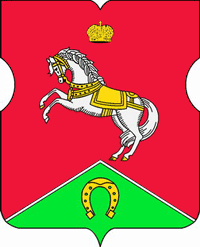 СОВЕТ ДЕПУТАТОВмуниципального округаКОНЬКОВОРЕШЕНИЕ                      26.10.2021      		8/5_______________ №_______________О внесении изменений в решение Совета депутатов муниципального округа Коньково от 24.09.2020 № 5/4 В соответствии с пунктом 2 статьи 1 Закона города Москвы от 16 декабря 2015 года № 72 «О наделении органов местного самоуправления внутригородских муниципальных образований в городе Москве отдельными полномочиями города Москвы в сфере организации и проведения капитального ремонта общего имущества в многоквартирных домах в рамках реализации региональной программы капитального ремонта общего имущества в многоквартирных домах на территории города Москвы», постановлением Правительства Москвы от 25 февраля 2016 года № 57-ПП «Об утверждении Порядка реализации органами местного самоуправления внутригородских муниципальных образований в городе Москве отдельного полномочия города Москвы по участию в работе комиссий, осуществляющих открытие работ и приемку оказанных услуг и (или) выполненных работ по капитальному ремонту общего имущества в многоквартирных домах» и на основании обращения депутата Совета депутатов муниципального округа Коньково Громова М.Н. (вх. № 02-11-18/21 от 30.09.2021)Советом депутатов принято решение:Внести изменения в решение Совета депутатов муниципального округа Коньково №5/4 от 24.09.2020 г. «Об участии депутатов Совета депутатов муниципального округа Коньково в работе комиссий, осуществляющих открытие работ и приемку оказанных услуг и (или) выполненных работ по капитальному ремонту общего имущества в многоквартирных домах, проведение которого обеспечивает Фонд капитального ремонта многоквартирных домов города Москвы», изложив приложение согласно приложению к настоящему решению.Направить настоящее решение в Департамент капитального ремонта города Москвы и Фонд капитального ремонта многоквартирных домов города Москвы в течение 3 рабочих дней со дня принятия настоящего решения.3. Опубликовать настоящее решение в бюллетене «Московский муниципальный вестник», разместить на сайте органов местного самоуправления муниципального округа Коньково www.konkovo-moscow.ru.4. Контроль за исполнением настоящего решения возложить на главу муниципального округа Коньково Малахова С.В.Глава муниципального округа				                     С.В. МалаховПриложение к решению  Совета депутатовмуниципального округаКоньково от 26.10.2021 №8/5 Депутаты Совета депутатов муниципального округа Коньково,уполномоченные для участия в работе комиссий, осуществляющих открытие работ и приемку оказанных услуг и (или) выполненных работ по капитальному ремонту общего имущества в многоквартирных домах, проведение которого обеспечивает Фонд капитального ремонта многоквартирных домов города Москвы.Перечень многоквартирных домов, включенных в краткосрочный план реализации в 2021, 2022 и 2023 годах региональной программы капитального ремонта общего имущества в многоквартирных домах на территории города Москвы на 2015-2044 годы.Многоквартирные дома, формирующие фонд капитального ремонта на счете регионального оператора, в которых в 2021, 2022 и 2023 годах запланированы работы по капитальному ремонту общего имущества (в том числе разработка проектно-сметной документации).Многоквартирные  дома, формирующие фонд капитального ремонта на счете регионального оператора, в которых в 2021, 2022 и 2023 годах запланированы работы по замене отработавшего назначенный срок службы лифта ( в том числе разработка проектно-сметной документации) и (или) истекает назначенный срок службы лифтов (25 лет) и требуется проведение оценки соответствия лифтов требованиям технического регламента Таможенного союза «Безопасность лифтов» (ТР ТС 011/2011), утвержденного решением Комиссии Таможенного союза от 18 октября 2011 года № 824 «О принятии технического регламента Таможенного союза «Безопасность лифтов»№ п/пАдрес многоквартирного домаГодИзбирательный округФИО депутатаФИО депутата№ п/пАдрес многоквартирного домаГодИзбирательный округОсновной Резервный 1Антонова Генерала ул. 120211Брундукова М.В.Зиновьева М.А.2Антонова Генерала ул. 7к120211Прудлик О.И.Брундукова М.В3Антонова Генерала ул. 7к220211Прудлик О.И.Брундукова М.В4Антонова Генерала ул. 820211Прудлик О.И.Болдырев Д.Н.5Арцимовича Академика ул. 1320213Понкратова К.А.Панов А.В.6Арцимовича Академика ул. 2020213Понкратова К.А.Панов А.В.7Бутлерова ул. 40 к.120212Киселев В.Е.Ермолаева Т.И.8Введенского ул. 12 к.220211Прудлик О.И.Болдырев Д.Н.9Введенского ул. 20 к.220211Прудлик О.И.Болдырев Д.Н.10Введенского ул. 27 к.220212Ермолаева Т.И.Биткова С.Н.11Волгина Академика ул. 15 к.120211Прудлик О.И.Брундукова М.В12Волгина Академика ул. 25 к.120213Понкратова К.А.Панов А.В.13Волгина Академика ул. 9 к.220211Прудлик О.И.Брундукова М.ВМиклухо-Маклая ул. 5520231Прудлик О.И.Брундукова М.ВОстровитянова ул. 2120223Панов А.В.Попов М.А.Островитянова ул. 23 к.120223Панов А.В.Попов М.А.Островитянова ул. 23 к.320223Панов А.В.Попов М.А.Островитянова ул. 27 к.320233Панов А.В.Понкратова К.А.Островитянова ул. 29/12020223Панов А.В.Громов М.Н.Островитянова ул. 31 20223Биткова С.Н.Ермолаева Т.И.Островитянова ул. 3320223Панов А.В.Громов М.Н.Островитянова ул. 3520223Панов А.В.Понкратова К.А.Островитянова ул. 37 20223Панов А.В.Понкратова К.А.Островитянова ул. 37А20223Панов А.В.Понкратова К.А.Островитянова ул. 41 к.120232Киселев В.Е.Ермолаева Т.ИПрофсоюзная ул. 102/4720231Прудлик О.И.Брундукова М.ВПрофсоюзная ул. 10520233Громов М.Н.Панов А.В.Профсоюзная ул. 116 к.320233Панов А.В.Громов М.Н.Профсоюзная ул. 118 к.120233Панов А.В.Громов М.Н.Профсоюзная ул. 77 20231Брундукова М.ВПрудлик О.И.Профсоюзная ул. 85 к.220231Прудлик О.И.Брундукова М.ВПрофсоюзная ул. 87/4920231Брундукова М.ВПрудлик О.И.Профсоюзная ул. 9720233Панов А.В.Громов М.Н.Профсоюзная ул. 98 к.1020231Прудлик О.И.Брундукова М.ВПрофсоюзная ул. 98 к.1120231Прудлик О.И.Брундукова М.В№ п/пАдрес многоквартирного домаГодИзбирательный округФИО депутатаФИО депутата№ п/пАдрес многоквартирного домаГодИзбирательный округОсновной Резервный 1Антонова Генерала ул. 4 к.12022, 20231Прудлик О.И.Брундукова М.В2Антонова Генерала ул. 5 к.220231Прудлик О.И.Брундукова М.В3Антонова Генерала ул. 820211Прудлик О.И.Брундукова М.В4Арцимовича Академика ул. 132022, 20233Мельников К.В.Понкратова К.А.5Арцимовича Академика ул. 14 к.120223Мельников К.В.Понкратова К.А.6Арцимовича Академика ул. 14 к.220223Мельников К.В.Понкратова К.А.7Бутлерова ул. 14 к.220211Прудлик О.И.Брундукова М.В8Бутлерова ул. 4 к.320221Прудлик О.И.Брундукова М.В9Введенского ул. 20 к.220221Прудлик О.И.Брундукова М.В10Введенского ул. 27 к.220232Биткова С.Н.Ермолаева Т.И.11Волгина Академика ул. 15 к.120221Прудлик О.И.Брундукова М.В12Волгина Академика ул. 25 к.12022, 20233Мельников К.В.Громов М.Н.13Волгина Академика ул. 9 к.220231Прудлик О.И.Брундукова М.ВМиклухо-Маклая ул. 4020212Киселев В.Е.Ермолаева Т.ИМиклухо-Маклая ул. 5520231Прудлик О.И.Брундукова М.ВМиклухо-Маклая ул. 57 к.220221Прудлик О.И.Брундукова М.ВОстровитянова ул. 23 к.120213Мельников К.В.Громов М.Н.Островитянова ул. 27 к.12021, 20223Мельников К.В.Панов А.В.Островитянова ул. 27 к.22022, 20233Мельников К.В.Панов А.В.Островитянова ул. 3320233Громов М.Н.Панов А.В.Островитянова ул. 3520233Громов М.Н.Панов А.В.Островитянова ул. 3720233Громов М.Н.Панов А.В.Островитянова ул. 41 к.120232Киселев В.Е.Ермолаева Т.ИОстровитянова ул. 45 к.12021, 20222Ермолаева Т.И.Биткова С.Н.Профсоюзная ул. 114 к.220233Панов А.В.Понкратова К.А.Профсоюзная ул. 116 к.120233Панов А.В.Понкратова К.А.Профсоюзная ул. 118 к.120233Панов А.В.Понкратова К.А.Профсоюзная ул. 75 к.220231Прудлик О.И.Брундукова М.ВПрофсоюзная ул. 98 к.1020221Прудлик О.И.Брундукова М.ВПрофсоюзная ул. 98 к.1120221Прудлик О.И.Брундукова М.В